Вариант 1Животные Севера     На холодном Севере обитает немало живых существ. Один из жителей этой зоны - северный олень. Это животное питается ягелем, листьями карликовых ив и берёз. Олень может  поедать и птичьи яйца.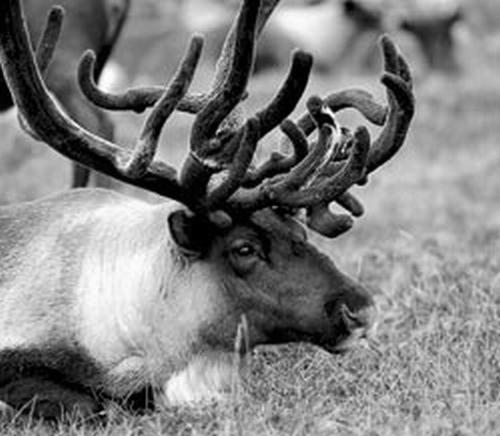 Что же помогает ему выживать в суровом климате? Широкие копыта северного оленя дают ему возможность передвигаться по снегу и болоту. Шкура оленя защищает его от холода. Мочка носа животного покрыта плотной шерстью. У оленухи рождается один детёныш. Жизнь оленёнка на Севере невозможна без стада. Ведь он находится в нём под защитой взрослых до шести лет. Другой житель севера – песец, который выкармливает и заботится о своём потомстве всего один год. Обычно у этого животного рождается четыре детёныша. А вот у белой медведицы – два медвежонка. Заботливая мамаша опекает своих детенышей три года. 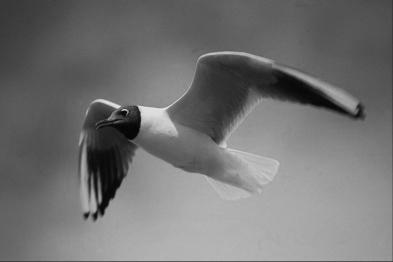 На Севере живут не только звери, но и птицы. Белая куропатка высиживает до пятнадцати птенцов. Три раскрытых жадных рта увидим в гнездах хищниц северных морей – чаек-поморов.        Долгое время человек охотился на животных, поэтому их численность уменьшилась. В настоящее время животные Севера находятся под охраной государства.ОСНОВНАЯ ЧАСТЬПостарайся выполнить все задания этой части.Выполняй их по порядку.Задание 1. Прочитай текст.1.3апиши, сколько частей в данном тексте _________________________ 2.О ком говорится в первом абзаце?Ответ. В нём говорится о  _______________________________.Задание 2. Найди в тексте ответ на вопрос: «Что защищает оленя от холода?» Спиши это предложение.___________________________________________________________________________________________________________________________________________________________________________________________________Проверь свою запись, если надо, исправь.Задание 3. Найди в выписанном тобой предложении слово, обозначающее действие. Подчеркни двумя чертами.Задание 4. 1.Найди и выпиши из текста по одному названию животных.Зверь - ___________________Птица - __________________2. Подчеркни в выписанных словах буквы, обозначающие твёрдые согласные звуки.Задание 5. В одном гнезде чайки 3 птенца. Сосчитай, сколько птенцов в четырёх таких гнёздах. 3апиши ответ: _______________ птенцов.Рассмотри, какие варианты решения данной задачи предложили дети. Отметь те из них, которые считаешь правильными:Юля: 3 + 3 + 3 + 3Рита: 3 + 4Сеня: 3 ∙ 4 Задание 6. 1. Отметь значком     ,  у какого животного длина тела больше, чем у нерпы, но меньше, чем у кита – касатки.          А                           Б                           В                           Г             2. Для обоснования своего выбора составь и запиши неравенства, используя знаки >, <.ДОПОЛНИТЕЛЬНАЯ ЧАСТЬЗадания 7 – 11 можно выполнять в любом порядке.Постарайся выполнить не меньше трёх заданий.Задание 7. Используя данные текста, узнай, на сколько больше птенцов высиживают белые куропатки, чем чайки-поморы.3апиши решение и ответ.Задание 8. Заполни таблицу, используя данные текста.Задание 9. Ответь на вопрос «Почему жизнь оленёнка невозможна без стада?» и коротко поясни свой ответ. Если нужно, перечитай текст. Отметь ответ значком        :А. Скучает один.Б. Мёрзнет.В. Оленёнка одного может подстерегать опасностьОбъяснение:______________________________________________________________________________________________________________________________________________________________________________Задание 10. Как ты понимаешь значение слова «ягель»?______________________________________________________________________________________________________________________________________________________________________________Задание 11. Редких и исчезающих животных человек заносит в Красную книгу. А что ты делаешь, чтобы сохранить природу? 3апиши 2-3 предложения.______________________________________________________________________________________________________________________________________________________________________________________________________________________________________________________________________________________________________________________________________ Для работы проверяющего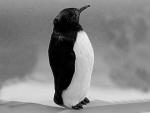 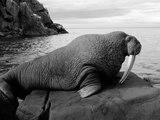 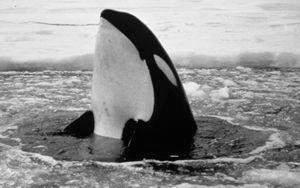 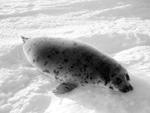 Пингвин 60 смМорж 3 мкит-касатка 15 мНерпа 2 мГруппа животныхНазвание животногоКоличество детёнышейКто на первом месте по количеству детёнышей? Какие места у остальных?ЗвериЗвериЗвериПтицыПтицыЧастьОсновная частьОсновная частьОсновная частьОсновная частьОсновная частьОсновная частьДополнительная частьДополнительная частьДополнительная частьДополнительная частьДополнительная частьЗадание1234567891011Количество баллов